Klasa 1 branżowa po szkole podstawowejMatematyka, 25.03.Roman TuckiTemat:Odczytywanie własności funkcji z wykresu (2)Zapoznaj się z poniższym materiałem: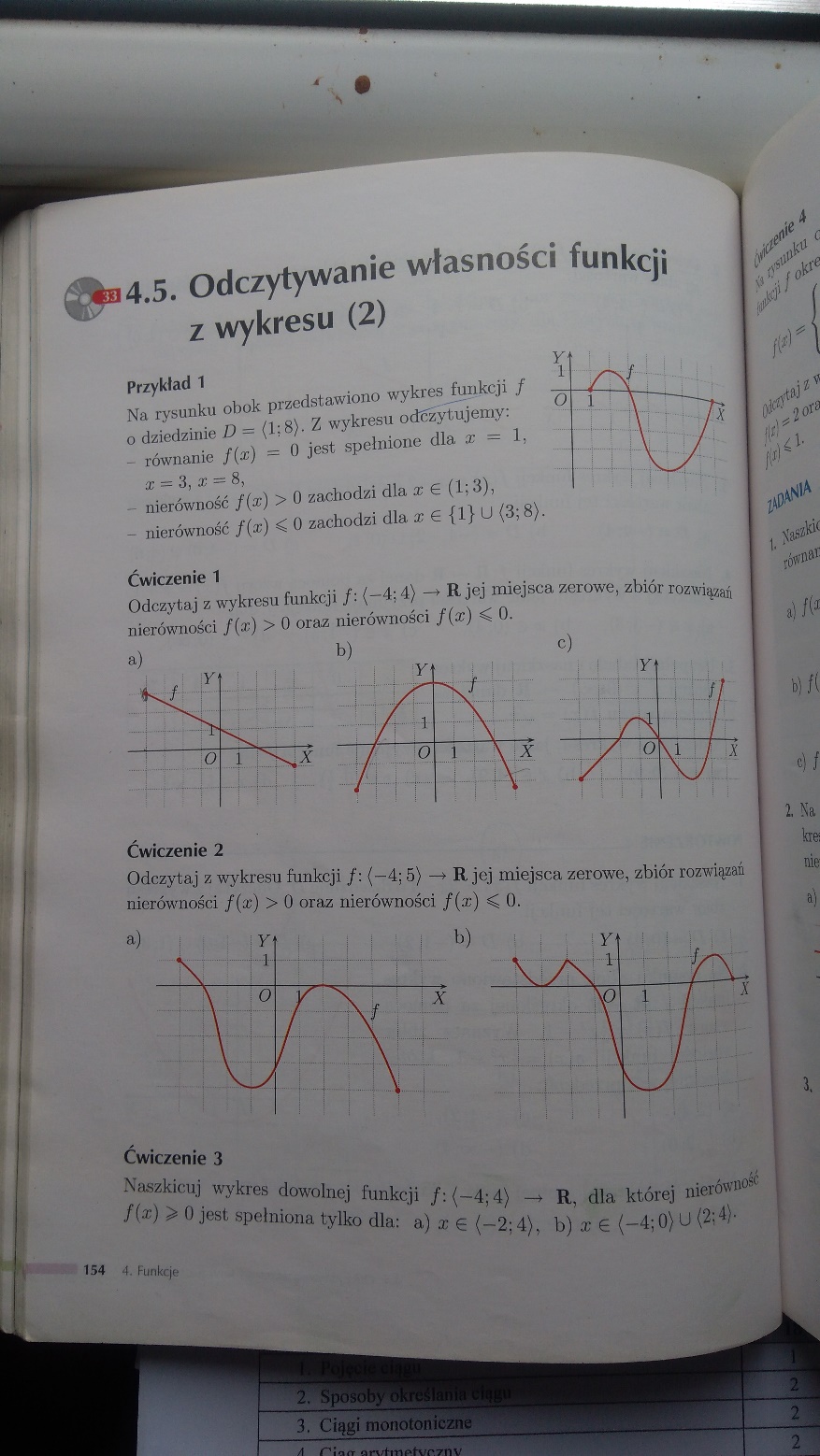 Moi Drodzy, zapis f(x) > 0 oznacza, iż mamy wypisać ten przedział liczbowy, w którym wykres funkcji znajduje się nad osią X. Analogicznie, zapis f(x) < 0 oznacza, iż należy wypisać te przedziały, w których wykres znajduje się pod osią X.Spójrzcie, proszę, na poniższy przykład. Wykonałem go, by jeszcze bardziej rozjaśnić sytuację.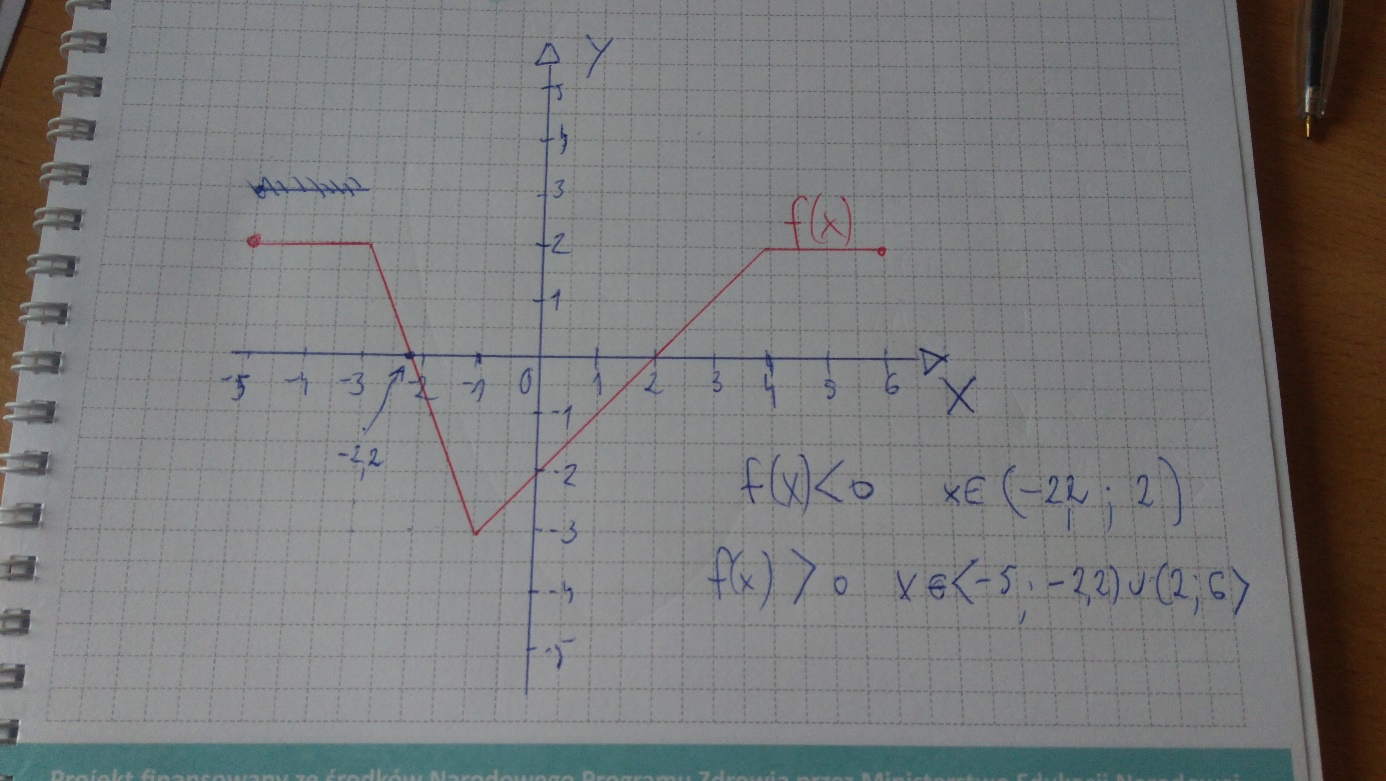 W podobny sposób należy wykonać kolejne zadanie. To Wasza praca samodzielna związana z obecną lekcją.  Podpunkty a, b i c. powodzenia.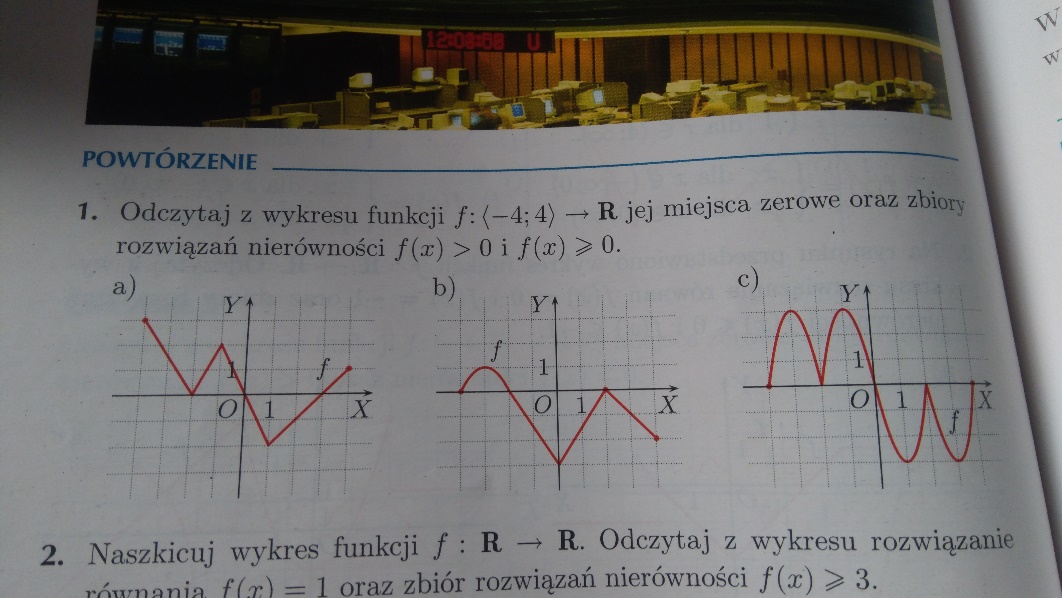 Pracę pisemną, do 03.04.2020 r.  należy wysłać na adres mailowy: romantucki@szkolaprywatna-bialogard.plW tytule wiadomości proszę, koniecznie, o wpisanie imienia i nazwiska oraz klasę!!!